21st Annual Caregiver Conference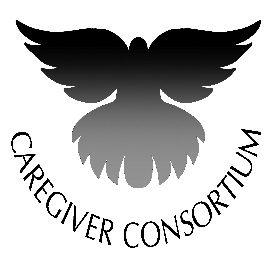 A Caregiver’s Harvest: The Journey That MattersFriday, November 18, 2016DoubleTree Hotel, 445 S. Alvernon WaySponsorship/Exhibitor Levels$2500	 Platinum Sponsor (Must have completed sponsorship form and logo by  Tuesday, September 6, 2016 for logo placement on brochure)Includes information in participant packet & recognition from conference emceeLogo placement on brochure and prominently displayed at conference Full page ad (7.5 w x 10 h inches) in Conference ProgramDisplay table in prominent area and admission for four* to conference, including meals and materials$1500	 Gold Sponsor (Must have completed sponsorship form and logo by  Tuesday, September 6, 2016 for logo placement on brochure)This sponsorship will provide Scholarships for family caregivers to attend the conference.Logo placement on brochure & prominently displayed at conferenceFull Page ad (7.5 w x 10 h inches) in Conference Program  Display table in prominent area and Admission for two* to conference, including meals and materials$1000	 Silver SponsorName placement on brochure & prominently displayed at conferenceHalf page ad (7.5 w x 4-7/8” h inches) in Participant Folder & listing on Sponsors Poster at ConferenceDisplay table in prominent area and Admission for two* to conference, including meals and materials $550	Copper SponsorOne-fourth page ad (3-5/8 w x 4-7/8” h inches) in Participant Handout FolderDisplay table and Admission for two* to conference, including meals and materials$300	Exhibitor (This level is only available to non-profit 501(c)(3) organizations)Display table and admission for one* to conference, including one meal and materials	*Number of registrations includes table representatives.Registration for representatives includes meals, conference materials and CEUs. Additional conference registrations are available at $40 for family caregivers and 
$65 for professional CEUs.